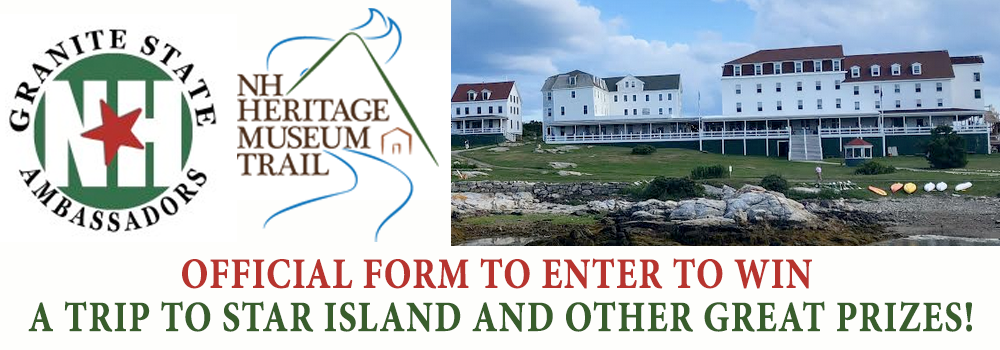 Explore NH Passport: New Hampshire Heritage Museum TrailTo be entered into the prize drawings for participating in the Explore NH Passport program, you must fill out the below form completely. Drawings will be held at the Granite State Ambassador holiday gathering at the Millyard Museum on November 21st. You do NOT need to be present to win a prize.Your Full Name:Top of FormBottom of FormYour GSA Class Name and Year:Top of FormBottom of FormWhich museums from our Explore NH: NH Heritage Museum Trail did you visit in 2019? Top of FormBottom of FormAlbacore Park, Portsmouth American Independence Museum, Exeter Aviation Museum of New Hampshire, Londonderry Canterbury Shaker Village, Canterbury Castle in the Clouds, Moultonborough Currier Museum of Art, Manchester Lake Winnipesaukee Museum, Laconia Libby Museum of Natural History, Wolfeboro Millyard Museum, Manchester Museum of the White Mountains, Plymouth New Hampshire Boat Museum, Wolfeboro New Hampshire Historical Society, Concord Remick Country Doctor Museum & Farm, Tamworth Woodman Museum, Dover Top of FormWright Museum of World War II, Wolfeboro Bottom of FormDid you participate in our official scavenger hunts at some museums? Which ones? Thank you for participating in the Explore NH Passport program featuring the NH Heritage Museum Trail. You will receive 1 volunteer service hour credit for filling out this form completely. Email articles, paragraphs, photos to Kelly at kelly@nhgsa.com.Top of FormBottom of FormTell us about your experiences!For every museum you visited, please fill out the below information. 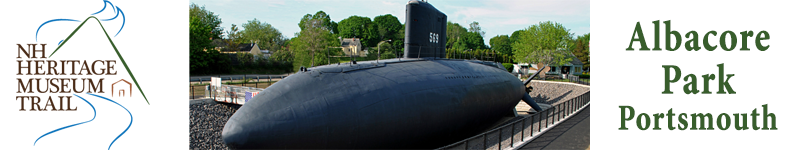 Albacore Park, PortsmouthDid you visit Albacore Park in: Top of FormBottom of Form2019 In past 5 years More than 5 years ago Never been Top of FormIf you went in 2019, was it your first time? Bottom of FormIf you didn't visit as part of the Explore NH Passport program, why? Bottom of FormNo interest    Too far       No time Top of FormBottom of FormDid you submit an article, feedback or photos to NHGSA about your visit to Albacore Park? Top of FormBottom of FormYes No Top of FormI plan to Bottom of FormWhat is the likelihood that you would refer Albacore Park to a guest that is headed that direction? Bottom of FormTell us about who you brought to experience Albacore ParkTop of FormBottom of FormWent aloneWent with other GSAsBrought family memberBrought children Bottom of FormWhat impressed you about Albacore Park? Top of FormBottom of FormAny other feedback you would like to share with Albacore Park? Top of FormBottom of Form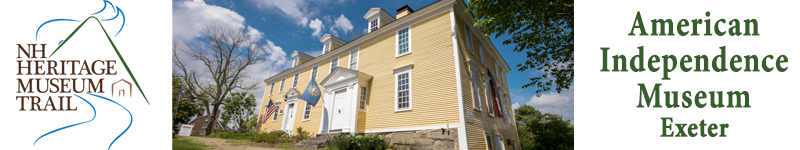 American Independence Museum, ExeterDid you visit the American Independence Museum in: Top of FormBottom of Form2019 In past 5 years More than 5 years ago Never been Top of FormIf you went in 2019, was it your first time? Bottom of FormIf you didn't visit as part of the Explore NH Passport program, why? Bottom of FormNo interest    Too far       No time Top of FormBottom of FormDid you submit an article, feedback or photos to NHGSA about your visit to the American Independence Museum? Top of FormBottom of FormYes No Top of FormI plan to Bottom of FormWhat is the likelihood that you would refer the American Independence Museum to a guest that is headed that direction? Bottom of FormTell us about who you brought to experience the American Independence MuseumTop of FormBottom of FormWent aloneWent with other GSAsBrought family memberBrought children Bottom of FormWhat impressed you about the American Independence Museum? Top of FormBottom of FormAny other feedback you would like to share with the American Independence Museum?  Top of FormBottom of Form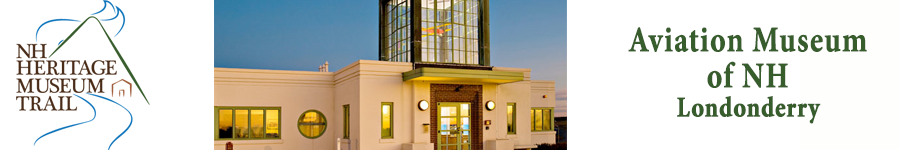 Aviation Museum of New Hampshire, LondonderryDid you visit the Aviation Museum of New Hampshire in: Top of FormBottom of Form2019 In past 5 years More than 5 years ago Never been Top of FormIf you went in 2019, was it your first time? Bottom of FormIf you didn't visit as part of the Explore NH Passport program, why? Bottom of FormNo interest    Too far       No time Top of FormBottom of FormDid you submit an article, feedback or photos to NHGSA about your visit to the Aviation Museum of New Hampshire? Top of FormBottom of FormYes No Top of FormI plan to Bottom of FormWhat is the likelihood that you would refer the Aviation Museum of New Hampshire to a guest that is headed that direction? Bottom of FormTell us about who you brought to experience the Aviation Museum of New Hampshire.Top of FormBottom of FormWent aloneWent with other GSAsBrought family memberBrought children Bottom of FormWhat impressed you about the Aviation Museum of New Hampshire? Top of FormBottom of FormAny other feedback you would like to share with the Aviation Museum of New Hampshire?  Top of FormBottom of FormTop of FormBottom of Form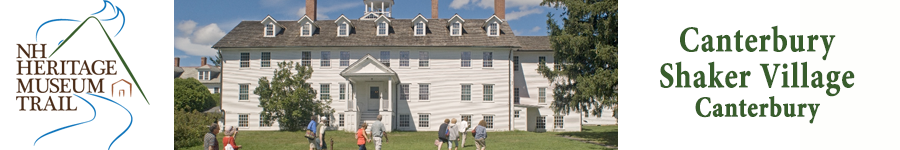 Canterbury Shaker Village, CanterburyDid you visit Canterbury Shaker Village in: Top of FormBottom of Form2019 In past 5 years More than 5 years ago Never been Top of FormIf you went in 2019, was it your first time? Bottom of FormIf you didn't visit as part of the Explore NH Passport program, why? Bottom of FormNo interest    Too far       No time Top of FormBottom of FormDid you submit an article, feedback or photos to NHGSA about your visit to Canterbury Shaker Village? Top of FormBottom of FormYes No Top of FormI plan to Bottom of FormWhat is the likelihood that you would refer Canterbury Shaker Village to a guest that is headed that direction? Bottom of FormTell us about who you brought to experience Canterbury Shaker Village.Top of FormBottom of FormWent aloneWent with other GSAsBrought family memberBrought children Bottom of FormWhat impressed you about Canterbury Shaker Village? Top of FormBottom of FormAny other feedback you would like to share with Canterbury Shaker Village?  Top of FormBottom of FormTop of FormBottom of FormTop of FormBottom of Form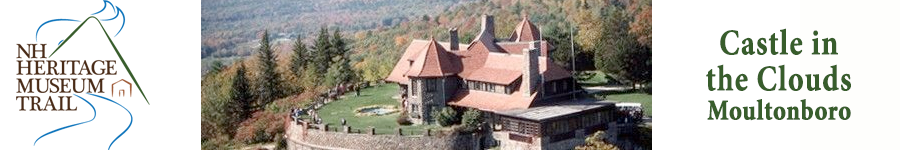 Castle in the Clouds, Moultonboro		Top of FormDid you visit Castle in the Clouds in: Top of FormBottom of Form2019 In past 5 years More than 5 years ago Never been Top of FormIf you went in 2019, was it your first time? Bottom of FormIf you didn't visit as part of the Explore NH Passport program, why? Bottom of FormNo interest    Too far       No time Top of FormBottom of FormDid you submit an article, feedback or photos to NHGSA about your visit to Castle in the Clouds? Top of FormBottom of FormYes No Top of FormI plan to Bottom of FormWhat is the likelihood that you would refer Castle in the Clouds to a guest that is headed that direction? Bottom of FormTell us about who you brought to experience Castle in the Clouds.Top of FormBottom of FormWent aloneWent with other GSAsBrought family memberBrought children Bottom of FormWhat impressed you about Castle in the Clouds? Top of FormBottom of FormAny other feedback you would like to share with Castle in the Clouds?  Bottom of Form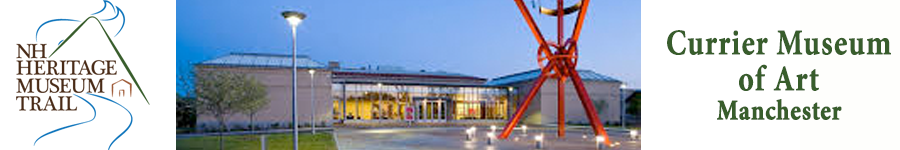 Currier Museum of Art, ManchesterDid you visit the Currier Museum of Art in: Top of FormBottom of Form2019 In past 5 years More than 5 years ago Never been Top of FormIf you went in 2019, was it your first time? Bottom of FormIf you didn't visit as part of the Explore NH Passport program, why? Bottom of FormNo interest    Too far       No time Top of FormBottom of FormDid you submit an article, feedback or photos to NHGSA about your visit to the Currier Museum of Art? Top of FormBottom of FormYes No Top of FormI plan to Bottom of FormWhat is the likelihood that you would refer the Currier Museum of Art to a guest that is headed that direction? Bottom of FormTell us about who you brought to experience the Currier Museum of Art.Top of FormBottom of FormWent aloneWent with other GSAsBrought family memberBrought children Bottom of FormWhat impressed you about the Currier Museum of Art? Top of FormBottom of FormAny other feedback you would like to share with the Currier Museum of Art?  Top of FormBottom of Form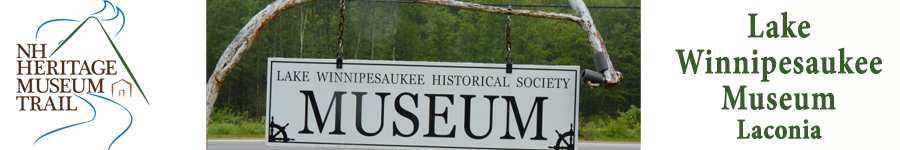 Lake Winnipesaukee Museum, LaconiaDid you visit the Lake Winnipesaukee Museum in: Top of FormBottom of Form2019 In past 5 years More than 5 years ago Never been Top of FormIf you went in 2019, was it your first time? Bottom of FormIf you didn't visit as part of the Explore NH Passport program, why? Bottom of FormNo interest    Too far       No time Top of FormBottom of FormDid you submit an article, feedback or photos to NHGSA about your visit to the Lake Winnipesaukee Museum? Top of FormBottom of FormYes No Top of FormI plan to Bottom of FormWhat is the likelihood that you would refer the Lake Winnipesaukee Museum to a guest that is headed that direction? Bottom of FormTell us about who you brought to experience the Lake Winnipesaukee Museum.Top of FormBottom of FormWent aloneWent with other GSAsBrought family memberBrought children Bottom of FormWhat impressed you about the Lake Winnipesaukee Museum? Top of FormBottom of FormAny other feedback you would like to share with the Lake Winnipesaukee Museum?  Top of FormBottom of Form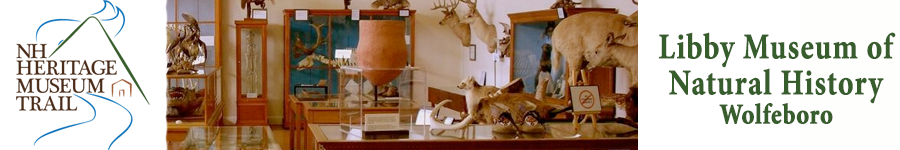 Libby Museum of Natural History, WolfeboroDid you visit the Libby Museum in: Top of FormBottom of Form2019 In past 5 years More than 5 years ago Never been Top of FormIf you went in 2019, was it your first time? Bottom of FormIf you didn't visit as part of the Explore NH Passport program, why? Bottom of FormNo interest    Too far       No time Top of FormBottom of FormDid you submit an article, feedback or photos to NHGSA about your visit to the Libby Museum? Top of FormBottom of FormYes No Top of FormI plan to Bottom of FormWhat is the likelihood that you would refer the Libby Museum to a guest that is headed that direction? Bottom of FormTell us about who you brought to experience the Libby Museum.Top of FormBottom of FormWent aloneWent with other GSAsBrought family memberBrought children Bottom of FormWhat impressed you about the Libby Museum? Top of FormBottom of FormAny other feedback you would like to share with the Libby Museum?  Top of FormBottom of Form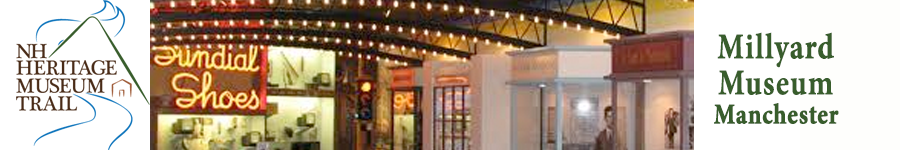 Millyard Museum, ManchesterDid you visit the Millyard Museum in: Top of FormBottom of Form2019 In past 5 years More than 5 years ago Never been Top of FormIf you went in 2019, was it your first time? Bottom of FormIf you didn't visit as part of the Explore NH Passport program, why? Bottom of FormNo interest    Too far       No time Top of FormBottom of FormDid you submit an article, feedback or photos to NHGSA about your visit to the Millyard Museum? Top of FormBottom of FormYes No Top of FormI plan to Bottom of FormWhat is the likelihood that you would refer the Millyard Museum to a guest that is headed that direction? Bottom of FormTell us about who you brought to experience the Millyard Museum.Top of FormBottom of FormWent aloneWent with other GSAsBrought family memberBrought children Bottom of FormWhat impressed you about the Millyard Museum? Top of FormBottom of FormAny other feedback you would like to share with the Millyard Museum?  Top of FormBottom of Form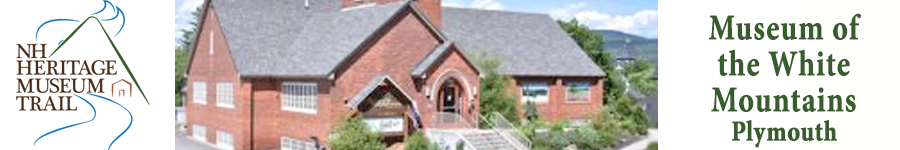 Museum of the White Mountains, PlymouthDid you visit the Museum of the White Mountains in: Top of FormBottom of Form2019 In past 5 years More than 5 years ago Never been Top of FormIf you went in 2019, was it your first time? Bottom of FormIf you didn't visit as part of the Explore NH Passport program, why? Bottom of FormNo interest    Too far       No time Top of FormBottom of FormDid you submit an article, feedback or photos to NHGSA about your visit to the Museum of the White Mountains? Top of FormBottom of FormYes No Top of FormI plan to Bottom of FormWhat is the likelihood that you would refer the Museum of the White Mountains to a guest that is headed that direction? Bottom of FormTell us about who you brought to experience the Museum of the White Mountains.Top of FormBottom of FormWent aloneWent with other GSAsBrought family memberBrought children Bottom of FormWhat impressed you about the Museum of the White Mountains? Top of FormBottom of FormAny other feedback you would like to share with the Museum of the White Mountains?  Top of FormBottom of Form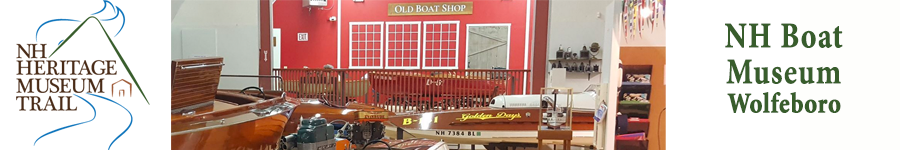 New Hampshire Boat Museum, WolfeboroDid you visit the New Hampshire Boat Museum in: Top of FormBottom of Form2019 In past 5 years More than 5 years ago Never been Top of FormIf you went in 2019, was it your first time? Bottom of FormIf you didn't visit as part of the Explore NH Passport program, why? Bottom of FormNo interest    Too far       No time Top of FormBottom of FormDid you submit an article, feedback or photos to NHGSA about your visit to the New Hampshire Boat Museum? Top of FormBottom of FormYes No Top of FormI plan to Bottom of FormWhat is the likelihood that you would refer the New Hampshire Boat Museum to a guest that is headed that direction? Bottom of FormTell us about who you brought to experience the New Hampshire Boat Museum.Top of FormBottom of FormWent aloneWent with other GSAsBrought family memberBrought children Bottom of FormWhat impressed you about the New Hampshire Boat Museum? Top of FormBottom of FormAny other feedback you would like to share with the New Hampshire Boat Museum?  Top of FormBottom of FormTop of FormBottom of Form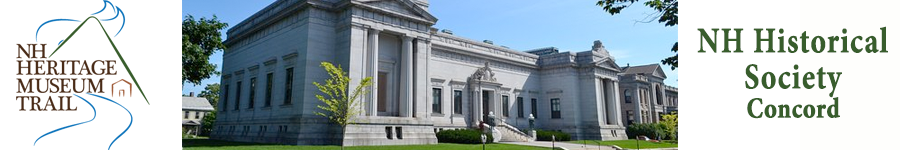 
New Hampshire Historical Society, ConcordTop of FormDid you visit the New Hampshire Historical Society in: Top of FormBottom of Form2019 In past 5 years More than 5 years ago Never been Top of FormIf you went in 2019, was it your first time? Bottom of FormIf you didn't visit as part of the Explore NH Passport program, why? Bottom of FormNo interest    Too far       No time Top of FormBottom of FormDid you submit an article, feedback or photos to NHGSA about your visit to the New Hampshire Historical Society? Top of FormBottom of FormYes No Top of FormI plan to Bottom of FormWhat is the likelihood that you would refer the New Hampshire Historical Society to a guest that is headed that direction? Bottom of FormTell us about who you brought to experience the New Hampshire Historical Society.Top of FormBottom of FormWent aloneWent with other GSAsBrought family memberBrought children Bottom of FormWhat impressed you about the New Hampshire Historical Society? Top of FormBottom of FormAny other feedback you would like to share with the New Hampshire Historical Society?  Bottom of Form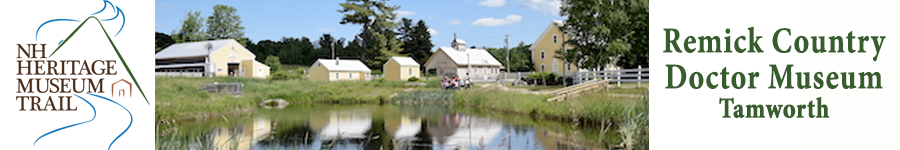 Remick Country Doctor Museum & Farm, TamworthTop of FormDid you visit the Remick Country Doctor Museum & Farm in: Top of FormBottom of Form2019 In past 5 years More than 5 years ago Never been Top of FormIf you went in 2019, was it your first time? Bottom of FormIf you didn't visit as part of the Explore NH Passport program, why? Bottom of FormNo interest    Too far       No time Top of FormBottom of FormDid you submit an article, feedback or photos to NHGSA about your visit to the Remick Country Doctor Museum & Farm? Top of FormBottom of FormYes No Top of FormI plan to Bottom of FormWhat is the likelihood that you would refer the Remick Country Doctor Museum & Farm to a guest that is headed that direction? Bottom of FormTell us about who you brought to experience the Remick Country Doctor Museum & Farm.Top of FormBottom of FormWent aloneWent with other GSAsBrought family memberBrought children Bottom of FormWhat impressed you about the Remick Country Doctor Museum & Farm? Top of FormBottom of FormAny other feedback you would like to share with the Remick Country Doctor Museum & Farm?  Bottom of Form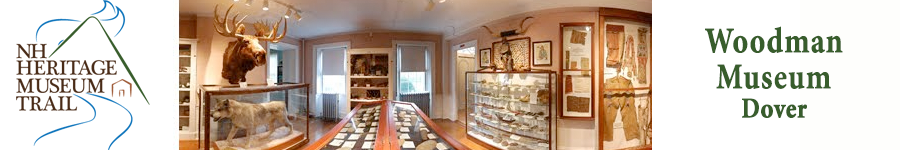 Woodman Museum, DoverTop of FormDid you visit the Woodman Museum in: Top of FormBottom of Form2019 In past 5 years More than 5 years ago Never been Top of FormIf you went in 2019, was it your first time? Bottom of FormIf you didn't visit as part of the Explore NH Passport program, why? Bottom of FormNo interest    Too far       No time Top of FormBottom of FormDid you submit an article, feedback or photos to NHGSA about your visit to the Woodman Museum? Top of FormBottom of FormYes No Top of FormI plan to Bottom of FormWhat is the likelihood that you would refer the Woodman Museum to a guest that is headed that direction? Bottom of FormTell us about who you brought to experience the Woodman Museum.Top of FormBottom of FormWent aloneWent with other GSAsBrought family memberBrought children Bottom of FormWhat impressed you about the Woodman Museum? Top of FormBottom of FormAny other feedback you would like to share with the Woodman Museum?  Bottom of Form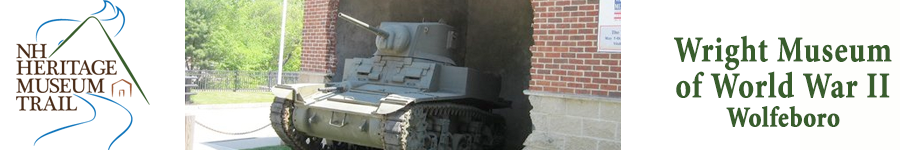 Wright Museum of World War II, WolfeboroDid you visit the Wright Museum in: Top of FormBottom of Form2019 In past 5 years More than 5 years ago Never been Top of FormIf you went in 2019, was it your first time? Bottom of FormIf you didn't visit as part of the Explore NH Passport program, why? Bottom of FormNo interest    Too far       No time Top of FormBottom of FormDid you submit an article, feedback or photos to NHGSA about your visit to the Wright Museum? Top of FormBottom of FormYes No Top of FormI plan to Bottom of FormWhat is the likelihood that you would refer the Wright Museum to a guest that is headed that direction? Bottom of FormTell us about who you brought to experience the Wright Museum.Top of FormBottom of FormWent aloneWent with other GSAsBrought family memberBrought children Bottom of FormWhat impressed you about the Wright Museum? Top of FormBottom of FormAny other feedback you would like to share with the Wright Museum?  